MornarZgusnuo se život na jednoj strani obalegdje jedno dijete raste i jedna žena čeka.Obala ta je sunčana, daleka.Strano je more i strani je brodnitko prijatelj i nitko rod.Vuku se dani, a čežnja gušiskriva se bol duboko u duši.Zgusnuo se život na jednoj strani obalegdje jedna žena čeka i jedno dijete rastepovratak moj cvrkuću vrapci i slute laste.Marija Juračić, prof.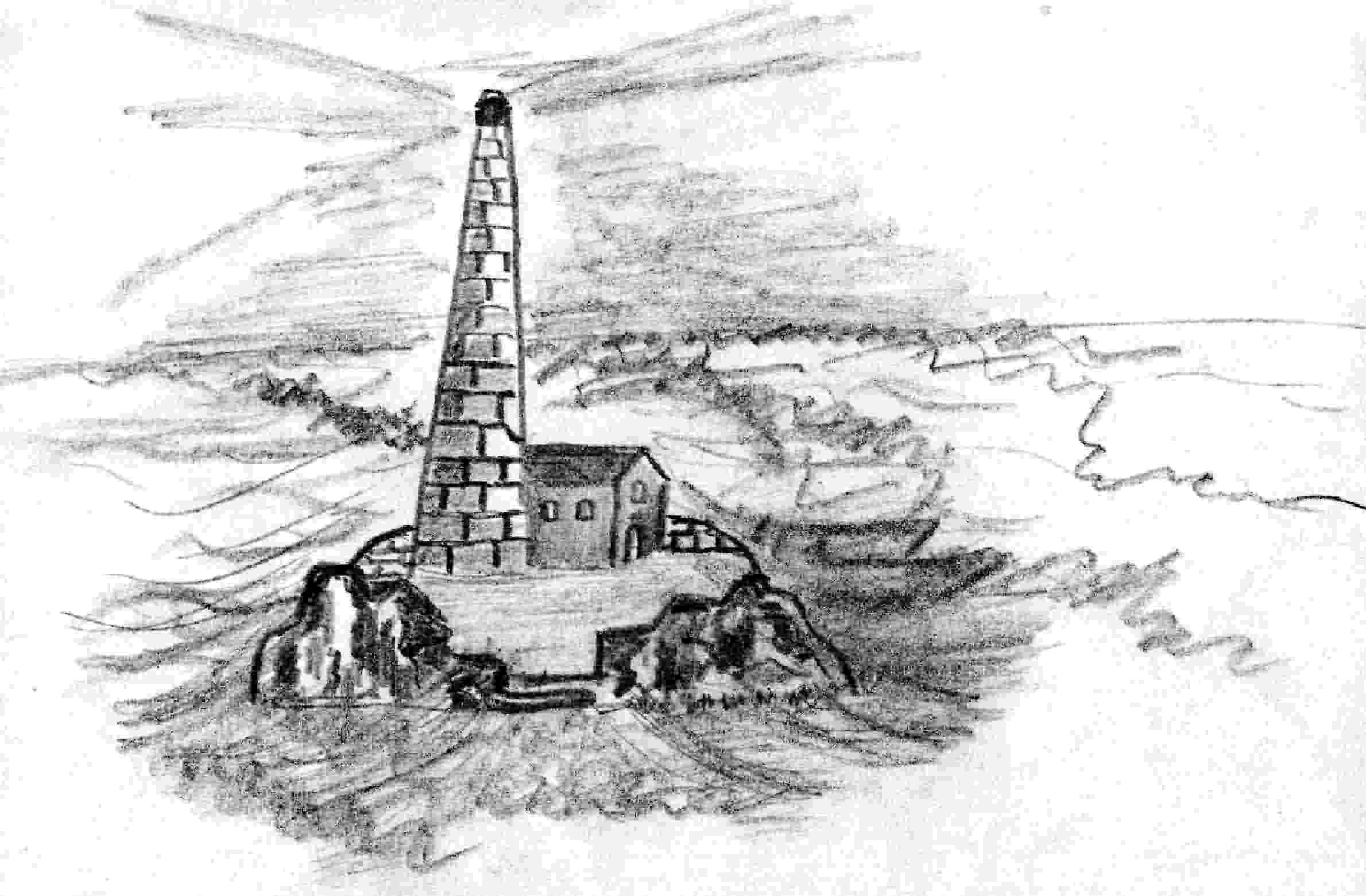 